						Bilaga 2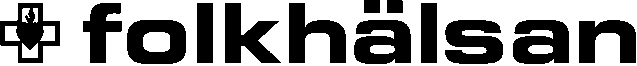 Folkhälsan Syd Ab				MEDICINBLANKETT (för regelbunden medicin)	Barnet har matallergi			 astma, köldgräns -.…… °C då utelek skall undvikas allergiska eksem  atopisk hy dammkvalsterallergi	 pollenallergi, vilken?_____________________________________________________________ djurallergi, vilken?_______________________________________________________________ överkänslighet för insektstick, vilken?________________________________________________ annan allergi (t ex gummi, nickel, medicinöverkänslighet) vilken?__________________________ EpiPen Jr® som förstahjälp annan sjukdom, vilken?___________________________________________________________MedicinerBarnets namnBarnets personbeteckningDatum och vårdnadshavarens underskriftämedicinens namndosering, hur ges medicinen (noga beskrivning över hur medicinen skall ges)vid vilka symptomregel-bundetvid behovobserveragiven medicin:dosering:när:underskrift